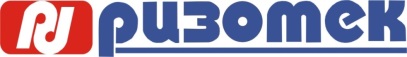 Региональный дистрибьютор «Ризотек» приглашает партнеров фирмы «1С» на вебинар«1С:Контрагент – легко подключить и заработать!»Для участия заполните, пожалуйста, заявку и отправьте её на адрес kar@risotec.ru. Регистрируйтесь прямо сейчас!Форма заявки для участия в вебинареФорма заявки для участия в вебинареФорма заявки для участия в вебинареФорма заявки для участия в вебинареФорма заявки для участия в вебинареФорма заявки для участия в вебинареФорма заявки для участия в вебинареФорма заявки для участия в вебинаре№ГородНазвание компанииКод партнераФИОДолжностьТелефонE-mail1